Positive Behavioral Interventions and Supports (PBIS) Within a
Multi-Tiered System of Supports (MTSS) Framework Training Series: 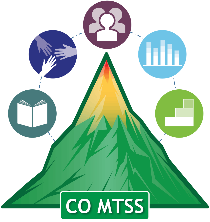 Overview of CommitmentsIf interested, please complete the online Coaches’ Commitment Survey by June 6th at: www.surveymonkey.com/r/coaches201920Positive Behavioral Interventions and Supports (PBIS) Within a
Multi-Tiered System of Supports (MTSS) Framework Training Series: Overview of CommitmentsCDE’s CommitmentProvide face-to-face workshops for coaches throughout the training series. Dates are August 28, October 23, January 22, April 29.  Location is metro-area. Topics covered include coaching skills, PBIS technical knowledge, and implementation science. Provide an optional introductory training opportunity about core features of PBIS before the series begins on August 9 in the Metro Area.Reimburse travel expenses for Coaches to attend the Coaches Training Days for those traveling further than 125 miles one-way.  This includes mileage and hotel costs.Provide up to 3 days of regional training every year for 3 years on PBIS within MTSS for school-based leadership teams (Metro, Pueblo, Montrose). See 2019-2020 Calendar for dates Provide coaches with pbisapps.org coordinator status and schools with team member status.Provide all the training materialsProvide additional technical assistance to coaches during virtual meetings and upon request. Provide coordinated opportunities for networking among coaches. Coaches’ Commitment Dedicated FTE for providing coaching to schools for the implementation and sustainability of universal/school-wide social/emotional/behavioral efforts.Attend online meetings throughout the school year for networking, professional development, and technical assistance from CDE. Attend 4 quarterly, face-to-face workshops provided by CDE every year for 3 years during the school year. Dates are August 28, October 23, January 22, April 29.Identify at least 1 school to coach throughout the PBIS within MTSS 3 year training series. Space is limited, so each coach may be limited to 4 or less schools for the school-level trainings.Attend all school-level days of PBIS within MTSS Training with your identified school(s).Review the Overview of School Commitment with potential school principals and obtain initial agreement to participate in the Training Series. Provide CDE partner school name(s) by June 6th.  Complete the School-based Leadership Team Readiness Checklist with each of your identified schools by August 28nd, the date of Coaches Day 1. Attend the monthly PBIS Leadership Team meetings with your identified school(s).Submit Pre/Post Tiered Fidelity Inventory (TFI) scores from your identified schools and on an annual basis to CDE. Data collection will be facilitated by the coach and include the school level leadership team.Obtain and submit Office Discipline Referral data and student contact days per month from your partner schools.Maintain regular, ongoing communication with CDE throughout the school year.Schools’ CommitmentHave a PBIS Leadership Team that will:work with a District-level Coach to implement PBISmeet on a monthly basis for a minimum of one hour (coordinated with the District-level Coach so that he/she is in attendance)Administrator/Principal is a member of the school’s PBIS Leadership Team.Administrator/Principal is committed to a 3-5 year implementation of PBIS.Have secured funding for PBIS implementation (approximately $500-1500).Complete the School-based Leadership Team Readiness Checklist by August 28nd.The PBIS Leadership Team, including administrator, will attend 3 days of regional training every year for 3 years on PBIS within MTSS for school-based leadership teams (Metro, Pueblo, Montrose). See 2019-2020 Calendar for dates for the upcoming school year.Submit Pre/Post Tiered Fidelity Inventory (TFI) scores from your identified schools and on an annual basis to CDE. Data collection will be facilitated by the coach and include the school level leadership team.Obtain and submit Office Discipline Referral data and student contact days per month from your partner schools.